Графическое описание местоположения границ публичного сервитута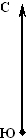 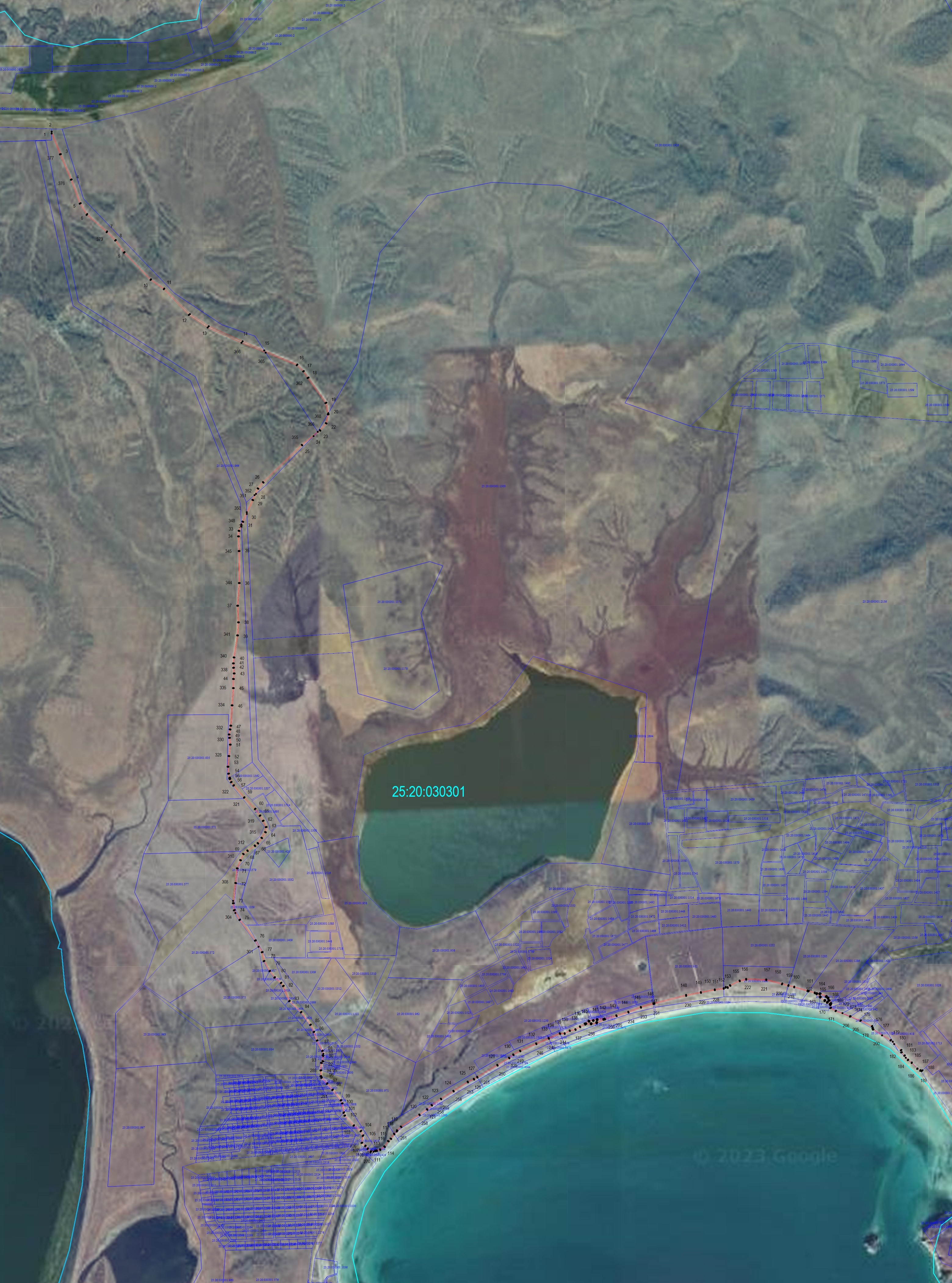 Масштаб 1:9 000Условные обозначения:Проектные границы публичного сервитута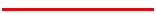 Поворотная точка границы публичного сервитута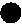 Граница кадастрового квартала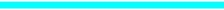 Номер кадастрового квартала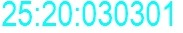 Граница и номер земельных участков, стоящих на ГКН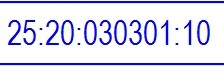 Местоположение публичного сервитута объекта: Российская Федерация, Приморскийкрай, Хасанский районМестоположение публичного сервитута объекта: Российская Федерация, Приморскийкрай, Хасанский районМестоположение публичного сервитута объекта: Российская Федерация, Приморскийкрай, Хасанский районМестоположение публичного сервитута объекта: Российская Федерация, Приморскийкрай, Хасанский районМестоположение публичного сервитута объекта: Российская Федерация, Приморскийкрай, Хасанский районПлощадь планируемого публичного сервитута: 40 776 м²Площадь планируемого публичного сервитута: 40 776 м²Площадь планируемого публичного сервитута: 40 776 м²Площадь планируемого публичного сервитута: 40 776 м²Площадь планируемого публичного сервитута: 40 776 м²Цель размещения объекта: для эксплуатации автодорогиЦель размещения объекта: для эксплуатации автодорогиЦель размещения объекта: для эксплуатации автодорогиЦель размещения объекта: для эксплуатации автодорогиЦель размещения объекта: для эксплуатации автодорогиПлощадь испрашиваемого публичного сервитута на земельных участках сПлощадь испрашиваемого публичного сервитута на земельных участках сПлощадь испрашиваемого публичного сервитута на земельных участках сПлощадь испрашиваемого публичного сервитута на земельных участках сПлощадь испрашиваемого публичного сервитута на земельных участках скадастровыми номерами:кадастровыми номерами:кадастровыми номерами:кадастровыми номерами:кадастровыми номерами:25:20:000000:3590- 15 445 м²25:20:000000:3590- 15 445 м²25:20:000000:3590- 15 445 м²25:20:000000:3590- 15 445 м²25:20:000000:3590- 15 445 м²25:20:030301:1926- 2 498 м²25:20:030301:1926- 2 498 м²25:20:030301:1926- 2 498 м²25:20:030301:1926- 2 498 м²25:20:030301:1926- 2 498 м²25:20:030301:1300 - 894 м²25:20:030301:1300 - 894 м²25:20:030301:1300 - 894 м²25:20:030301:1300 - 894 м²25:20:030301:1300 - 894 м²25:20:030301:966 - 267 м²25:20:030301:966 - 267 м²25:20:030301:966 - 267 м²25:20:030301:966 - 267 м²25:20:030301:966 - 267 м²25:20:030301:572 - 209 м²25:20:030301:572 - 209 м²25:20:030301:572 - 209 м²25:20:030301:572 - 209 м²25:20:030301:572 - 209 м²25:20:030301:1446 - 613 м²25:20:030301:1446 - 613 м²25:20:030301:1446 - 613 м²25:20:030301:1446 - 613 м²25:20:030301:1446 - 613 м²25:20:030301:1428 - 47 м²25:20:030301:1428 - 47 м²25:20:030301:1428 - 47 м²25:20:030301:1428 - 47 м²25:20:030301:1428 - 47 м²25:20:030301:971 - 520 м²25:20:030301:971 - 520 м²25:20:030301:971 - 520 м²25:20:030301:971 - 520 м²25:20:030301:971 - 520 м²25:20:030301:1505 - 36 м²25:20:030301:1505 - 36 м²25:20:030301:1505 - 36 м²25:20:030301:1505 - 36 м²25:20:030301:1505 - 36 м²25:20:030301:1502 – 1 981 м²25:20:030301:1502 – 1 981 м²25:20:030301:1502 – 1 981 м²25:20:030301:1502 – 1 981 м²25:20:030301:1502 – 1 981 м²25:20:030301:1795 – 1 628 м²25:20:030301:1795 – 1 628 м²25:20:030301:1795 – 1 628 м²25:20:030301:1795 – 1 628 м²25:20:030301:1795 – 1 628 м²25:20:030301:2356 - 242 м²25:20:030301:2356 - 242 м²25:20:030301:2356 - 242 м²25:20:030301:2356 - 242 м²25:20:030301:2356 - 242 м²25:20:030301:2357 – 2 455 м²25:20:030301:2357 – 2 455 м²25:20:030301:2357 – 2 455 м²25:20:030301:2357 – 2 455 м²25:20:030301:2357 – 2 455 м²25:20:030301:952 – 1 540 м²25:20:030301:952 – 1 540 м²25:20:030301:952 – 1 540 м²25:20:030301:952 – 1 540 м²25:20:030301:952 – 1 540 м²25:20:030301:1880 – 1 376 м²25:20:030301:1880 – 1 376 м²25:20:030301:1880 – 1 376 м²25:20:030301:1880 – 1 376 м²25:20:030301:1880 – 1 376 м²25:20:030301:1285 - 396 м²25:20:030301:1285 - 396 м²25:20:030301:1285 - 396 м²25:20:030301:1285 - 396 м²25:20:030301:1285 - 396 м²25:20:030301:1286 - 332 м²25:20:030301:1286 - 332 м²25:20:030301:1286 - 332 м²25:20:030301:1286 - 332 м²25:20:030301:1286 - 332 м²25:20:030301:1072 - 497 м²25:20:030301:1072 - 497 м²25:20:030301:1072 - 497 м²25:20:030301:1072 - 497 м²25:20:030301:1072 - 497 м²25:20:030301:943 - 74 м²25:20:030301:943 - 74 м²25:20:030301:943 - 74 м²25:20:030301:943 - 74 м²25:20:030301:943 - 74 м²25:20:030301:942 - 158 м²25:20:030301:942 - 158 м²25:20:030301:942 - 158 м²25:20:030301:942 - 158 м²25:20:030301:942 - 158 м²25:20:030301:534 - 275 м²25:20:030301:534 - 275 м²25:20:030301:534 - 275 м²25:20:030301:534 - 275 м²25:20:030301:534 - 275 м²25:20:030301:1237 - 364 м²25:20:030301:1237 - 364 м²25:20:030301:1237 - 364 м²25:20:030301:1237 - 364 м²25:20:030301:1237 - 364 м²25:20:030301:418 - 603 м²25:20:030301:418 - 603 м²25:20:030301:418 - 603 м²25:20:030301:418 - 603 м²25:20:030301:418 - 603 м²Категория земельКатегория земельЗемли населенных пунктовЗемли населенных пунктовЗемли населенных пунктовСистема координатСистема координатМСК 25, зона 1МСК 25, зона 1МСК 25, зона 1ОбозначениеМетодСредняяхарактерныхопределенияквадратическаяточек границXYкоординатпогрешностьпубличногоположениясервитутахарактерныхточек (Mt), м123451311504,001318854,51Аналитический0,102311513,331318854,75Аналитический0,103311401,131318900,42Аналитический0,104311274,511318954,25Аналитический0,105311156,051318999,54Аналитический0,106311101,591319032,22Аналитический0,107311014,531319131,33Аналитический0,108310971,651319174,75Аналитический0,109310911,421319218,52Аналитический0,1010310775,511319350,53Аналитический0,1011310729,201319416,77Аналитический0,1012310601,291319544,69Аналитический0,1013310541,001319638,92Аналитический0,1014310465,781319807,89Аналитический0,1015310420,011319915,95Аналитический0,1016310350,011320081,21Аналитический0,1017310317,241320113,47Аналитический0,1018310284,691320136,92Аналитический0,1019310159,321320226,20Аналитический0,1020310106,791320236,04Аналитический0,1021310100,821320237,16Аналитический0,1022310055,161320226,79Аналитический0,1023310019,441320195,78Аналитический0,1024309991,961320162,12Аналитический0,1025309945,861320105,65Аналитический0,1026309759,741319912,24Аналитический0,1027309729,131319886,33Аналитический0,1028309703,661319874,74Аналитический0,1029309672,151319860,41Аналитический0,1030309603,301319828,98Аналитический0,1031309563,731319810,92Аналитический0,1032309542,191319801,75Аналитический0,1033309518,371319791,60Аналитический0,1034309491,061319789,24Аналитический0,1035309418,071319792,07Аналитический0,1036309258,121319793,07Аналитический0,1037309144,621319785,06Аналитический0,1038309061,741319789,30Аналитический0,1039308996,351319784,61Аналитический0,1040308886,121319767,01Аналитический0,1041308856,601319763,91Аналитический0,1042308834,941319764,61Аналитический0,1043308806,381319767,64Аналитический0,1044308778,541319764,05Аналитический0,1045308733,061319763,77Аналитический0,1046308646,931319757,42Аналитический0,1047308545,221319750,80Аналитический0,1048308526,371319747,22Аналитический0,1049308501,291319742,53Аналитический0,1050308484,751319744,46Аналитический0,1051308450,681319748,32Аналитический0,1052308393,621319741,43Аналитический0,1053308340,421319736,74Аналитический0,1054308306,101319739,80Аналитический0,1055308286,311319744,80Аналитический0,1056308279,911319746,42Аналитический0,1057308264,471319752,76Аналитический0,1058308248,191319764,78Аналитический0,1059308187,881319817,20Аналитический0,1060308130,731319872,02Аналитический0,1061308097,061319896,28Аналитический0,1062308071,181319912,26Аналитический0,1063308039,251319927,41Аналитический0,1064308012,681319923,83Аналитический0,1065307983,501319904,82Аналитический0,1066307956,521319885,82Аналитический0,1067307943,861319870,39Аналитический0,1068307918,981319833,70Аналитический0,1069307903,011319813,32Аналитический0,1070307872,731319799,55Аналитический0,1071307832,221319783,01Аналитический0,1072307759,001319775,00Аналитический0,1073307658,381319763,97Аналитический0,1074307624,771319768,88Аналитический0,1075307576,471319795,27Аналитический0,1076307473,131319873,80Аналитический0,1077307414,581319907,91Аналитический0,1078307370,051319916,78Аналитический0,1079307320,701319944,93Аналитический0,1080307289,111319969,32Аналитический0,1081307261,631320001,23Аналитический0,1082307245,951320012,93Аналитический0,1083307170,831320043,04Аналитический0,1084307115,241320101,33Аналитический0,1085307051,971320148,41Аналитический0,1086307016,381320165,58Аналитический0,1087306972,851320181,51Аналитический0,1088306921,181320208,13Аналитический0,1089306906,271320211,01Аналитический0,1090306898,061320210,50Аналитический0,1091306894,011320210,34Аналитический0,1092306868,431320210,40Аналитический0,1093306859,921320203,44Аналитический0,1094306823,991320200,77Аналитический0,1095306794,871320200,41Аналитический0,1096306787,711320203,61Аналитический0,1097306758,761320230,97Аналитический0,1098306727,571320258,47Аналитический0,1099306674,861320300,31Аналитический0,10100306659,001320307,40Аналитический0,10101306614,131320314,29Аналитический0,10102306598,301320319,73Аналитический0,10103306549,231320364,31Аналитический0,10104306521,121320399,65Аналитический0,10105306498,931320410,27Аналитический0,10106306462,151320405,68Аналитический0,10107306447,491320422,06Аналитический0,10108306433,731320433,78Аналитический0,10109306419,731320448,53Аналитический0,10110306422,201320469,16Аналитический0,10111306422,581320472,31Аналитический0,10112306423,981320476,87Аналитический0,10113306429,231320493,89Аналитический0,10114306443,581320515,05Аналитический0,10115306470,571320533,51Аналитический0,10116306482,641320546,59Аналитический0,10117306507,341320563,44Аналитический0,10118306524,221320578,13Аналитический0,10119306542,621320597,64Аналитический0,10120306602,871320689,81Аналитический0,10121306629,301320727,96Аналитический0,10122306650,801320751,26Аналитический0,10123306682,161320797,42Аналитический0,10124306721,301320859,89Аналитический0,10125306767,091320931,21Аналитический0,10126306781,061320961,91Аналитический0,10127306791,021320978,67Аналитический0,10128306850,661321079,05Аналитический0,10129306886,911321137,55Аналитический0,10130306902,841321158,65Аналитический0,10131306922,071321192,61Аналитический0,10132306958,011321273,14Аналитический0,10133306984,941321335,60Аналитический0,10134307008,931321391,24Аналитический0,10135307009,031321415,56Аналитический0,10136307022,511321440,52Аналитический0,10137307029,111321468,78Аналитический0,10138307042,761321491,58Аналитический0,10139307057,451321515,35Аналитический0,10140307071,751321534,80Аналитический0,10141307079,871321577,56Аналитический0,10142307081,771321615,20Аналитический0,10143307098,441321673,13Аналитический0,10144307116,301321733,06Аналитический0,10145307140,221321795,71Аналитический0,10146307158,711321858,83Аналитический0,10147307159,861321863,33Аналитический0,10148307200,571322021,84Аналитический0,10149307214,421322095,30Аналитический0,10150307227,741322164,96Аналитический0,10151307234,411322209,58Аналитический0,10152307240,071322219,76Аналитический0,10153307239,151322228,91Аналитический0,10154307249,061322240,89Аналитический0,10155307272,351322288,85Аналитический0,10156307280,381322321,64Аналитический0,10157307277,701322421,94Аналитический0,10158307257,501322502,04Аналитический0,10159307249,331322533,33Аналитический0,10160307241,831322562,06Аналитический0,10161307222,131322629,62Аналитический0,10162307220,741322634,73Аналитический0,10163307212,631322664,50Аналитический0,10164307208,551322689,96Аналитический0,10165307207,081322693,58Аналитический0,10166307194,971322723,43Аналитический0,10167307187,141322732,63Аналитический0,10168307172,891322738,86Аналитический0,10169307160,261322746,29Аналитический0,10170307136,301322745,37Аналитический0,10171307121,791322770,47Аналитический0,10172307109,321322802,61Аналитический0,10173307094,461322840,91Аналитический0,10174307093,521322843,34Аналитический0,10175307073,281322894,45Аналитический0,10176307045,161322951,35Аналитический0,10177307036,011322954,61Аналитический0,10178307028,181322957,40Аналитический0,10179306975,311323044,62Аналитический0,10180306966,531323053,84Аналитический0,10181306925,371323097,09Аналитический0,10182306914,011323099,13Аналитический0,10183306898,261323113,92Аналитический0,10184306876,981323130,74Аналитический0,10185306862,801323149,01Аналитический0,10186306832,901323177,34Аналитический0,10187306824,531323192,83Аналитический0,10188306823,341323202,22Аналитический0,10189306819,291323197,74Аналитический0,10190306820,821323190,60Аналитический0,10191306830,151323175,43Аналитический0,10192306859,771323147,84Аналитический0,10193306874,041323128,65Аналитический0,10194306886,381323118,64Аналитический0,10195306895,851323110,96Аналитический0,10196306912,671323095,29Аналитический0,10197306923,411323093,46Аналитический0,10198306954,441323060,79Аналитический0,10199306972,311323041,97Аналитический0,10200306998,281323000,15Аналитический0,10201307026,631322954,49Аналитический0,10202307031,411322952,78Аналитический0,10203307032,701322952,32Аналитический0,10204307041,971322949,01Аналитический0,10205307070,491322891,66Аналитический0,10206307091,361322840,00Аналитический0,10207307119,211322767,97Аналитический0,10208307134,641322741,92Аналитический0,10209307148,011322741,96Аналитический0,10210307151,671322738,91Аналитический0,10211307160,441322725,23Аналитический0,10212307169,251322712,56Аналитический0,10213307186,591322691,20Аналитический0,10214307203,761322672,49Аналитический0,10215307208,631322663,80Аналитический0,10216307217,711322632,54Аналитический0,10217307219,191322627,47Аналитический0,10218307237,911322561,51Аналитический0,10219307245,291322532,07Аналитический0,10220307253,251322500,34Аналитический0,10221307273,701322421,70Аналитический0,10222307276,371322322,07Аналитический0,10223307268,571322290,21Аналитический0,10224307245,671322243,07Аналитический0,10225307235,011322230,17Аналитический0,10226307236,121322219,05Аналитический0,10227307230,591322209,78Аналитический0,10228307223,861322165,29Аналитический0,10229307210,541322096,19Аналитический0,10230307195,471322022,07Аналитический0,10231307155,681321863,88Аналитический0,10232307154,441321858,94Аналитический0,10233307136,401321796,89Аналитический0,10234307112,221321734,60Аналитический0,10235307093,911321675,49Аналитический0,10236307077,421321617,83Аналитический0,10237307058,121321575,75Аналитический0,10238307053,011321547,73Аналитический0,10239307051,901321518,60Аналитический0,10240307039,181321493,32Аналитический0,10241307025,601321470,35Аналитический0,10242307019,831321442,09Аналитический0,10243307005,421321416,13Аналитический0,10244307005,291321392,88Аналитический0,10245306981,291321337,24Аналитический0,10246306954,341321274,74Аналитический0,10247306918,501321194,41Аналитический0,10248306899,491321160,85Аналитический0,10249306883,611321139,82Аналитический0,10250306847,241321081,12Аналитический0,10251306787,541320980,65Аналитический0,10252306777,511320963,76Аналитический0,10253306763,571320933,13Аналитический0,10254306717,921320862,03Аналитический0,10255306678,811320799,61Аналитический0,10256306647,661320753,75Аналитический0,10257306626,171320730,47Аналитический0,10258306599,551320692,05Аналитический0,10259306539,871320600,73Аналитический0,10260306521,431320580,72Аналитический0,10261306517,451320577,35Аналитический0,10262306503,731320565,74Аналитический0,10263306480,601320550,17Аналитический0,10264306468,341320537,29Аналитический0,10265306440,461320518,40Аналитический0,10266306425,241320495,35Аналитический0,10267306420,671320478,97Аналитический0,10268306418,791320472,25Аналитический0,10269306417,301320462,70Аналитический0,10270306414,741320446,24Аналитический0,10271306429,991320431,56Аналитический0,10272306444,511320419,38Аналитический0,10273306460,631320401,12Аналитический0,10274306495,461320407,18Аналитический0,10275306518,421320396,61Аналитический0,10276306546,301320361,56Аналитический0,10277306596,431320316,01Аналитический0,10278306610,391320311,38Аналитический0,10279306657,951320303,50Аналитический0,10280306672,671320297,10Аналитический0,10281306724,541320255,37Аналитический0,10282306755,621320228,32Аналитический0,10283306785,231320200,50Аналитический0,10284306794,031320196,44Аналитический0,10285306822,771320196,44Аналитический0,10286306860,841320199,04Аналитический0,10287306869,731320206,20Аналитический0,10288306898,441320207,15Аналитический0,10289306919,801320204,53Аналитический0,10290306971,231320177,84Аналитический0,10291307014,821320161,89Аналитический0,10292307049,891320144,97Аналитический0,10293307112,581320098,33Аналитический0,10294307168,541320039,65Аналитический0,10295307243,981320009,41Аналитический0,10296307258,881319998,29Аналитический0,10297307286,351319966,40Аналитический0,10298307318,481319941,60Аналитический0,10299307368,591319913,00Аналитический0,10300307413,351319903,05Аналитический0,10301307440,891319887,46Аналитический0,10302307471,161319869,37Аналитический0,10303307574,361319791,85Аналитический0,10304307609,481319771,78Аналитический0,10305307622,691319764,22Аналитический0,10306307658,301319758,93Аналитический0,10307307669,991319760,33Аналитический0,10308307759,621319771,04Аналитический0,10309307832,691319779,01Аналитический0,10310307873,991319795,73Аналитический0,10311307905,561319810,08Аналитический0,10312307922,211319831,34Аналитический0,10313307947,071319868,00Аналитический0,10314307959,271319882,86Аналитический0,10315307985,751319901,51Аналитический0,10316308014,111319919,98Аналитический0,10317308038,601319923,28Аналитический0,10318308069,271319908,74Аналитический0,10319308094,841319892,95Аналитический0,10320308128,161319868,94Аналитический0,10321308185,181319814,24Аналитический0,10322308245,691319761,66Аналитический0,10323308262,501319749,25Аналитический0,10324308278,651319742,61Аналитический0,10325308283,841319741,30Аналитический0,10326308305,421319735,84Аналитический0,10327308340,421319732,72Аналитический0,10328308394,031319737,45Аналитический0,10329308450,691319744,30Аналитический0,10330308484,291319740,49Аналитический0,10331308501,421319738,49Аналитический0,10332308527,111319743,29Аналитический0,10333308545,731319746,83Аналитический0,10334308647,211319753,43Аналитический0,10335308733,221319759,78Аналитический0,10336308778,811319760,05Аналитический0,10337308806,421319763,61Аналитический0,10338308834,671319760,62Аналитический0,10339308856,751319759,90Аналитический0,10340308886,641319763,05Аналитический0,10341308996,631319780,62Аналитический0,10342309061,791319785,29Аналитический0,10343309144,661319781,05Аналитический0,10344309258,251319789,06Аналитический0,10345309417,981319788,07Аналитический0,10346309491,151319785,24Аналитический0,10347309519,351319787,67Аналитический0,10348309551,401319801,32Аналитический0,10349309565,351319807,26Аналитический0,10350309612,041319828,57Аналитический0,10351309673,811319856,77Аналитический0,10352309697,331319867,47Аналитический0,10353309731,291319882,91Аналитический0,10354309762,481319909,32Аналитический0,10355309948,861320102,99Аналитический0,10356310013,601320183,11Аналитический0,10357310022,321320192,99Аналитический0,10358310057,031320223,12Аналитический0,10359310100,971320233,09Аналитический0,10360310101,431320233,00Аналитический0,10361310156,951320221,28Аналитический0,10362310282,371320132,19Аналитический0,10363310315,001320110,31Аналитический0,10364310346,071320078,07Аналитический0,10365310409,261319923,02Аналитический0,10366310458,481319802,23Аналитический0,10367310534,711319633,19Аналитический0,10368310597,241319538,99Аналитический0,10369310726,101319414,22Аналитический0,10370310772,451319347,92Аналитический0,10371310908,841319215,46Аналитический0,10372310969,091319171,66Аналитический0,10373311011,121319129,06Аналитический0,10374311097,331319029,01Аналитический0,10375311153,301318994,70Аналитический0,10376311273,021318950,54Аналитический0,10377311399,881318895,91Аналитический0,101311504,001318854,51Аналитический0,10Вырез 1 из 2Вырез 1 из 2Вырез 1 из 2Вырез 1 из 2Вырез 1 из 2378307072,561321558,32Аналитический0,10379307076,301321577,80Аналитический0,10380307077,981321610,69Аналитический0,10381307062,461321575,56Аналитический0,10382307056,881321547,67Аналитический0,10383307056,651321521,24Аналитический0,10384307068,541321537,40Аналитический0,10378307072,561321558,32Аналитический0,10Вырез 2 из 2Вырез 2 из 2Вырез 2 из 2Вырез 2 из 2Вырез 2 из 2385307207,101322674,37Аналитический0,10386307205,541322689,04Аналитический0,10387307191,581322721,86Аналитический0,10388307184,391322730,60Аналитический0,10389307172,481322734,72Аналитический0,10390307157,221322743,67Аналитический0,10391307154,301322743,62Аналитический0,10392307154,821322741,55Аналитический0,10393307163,941322727,38Аналитический0,10394307172,801322714,64Аналитический0,10395307190,451322691,70Аналитический0,10385307207,101322674,37Аналитический0,10